Во исполнение распоряжения Правительства Республики Саха (Якутия) от 22 февраля 2024 года №198-р «О мерах по охране лесов от пожаров на территории Республики Саха (Якутия) в 2024 году»:1. Создать оперативный штаб по предупреждению и ликвидации лесных пожаров в составе:-	Черепанов Александр Вячеславович – глава МО «Ленский район», руководитель штаба;-	Беляев Иван Андреевич – начальник УПР МО «Ленский район», заместитель руководителя штаба;-	Мазуркевич Александр Витальевич – главный специалист УПР МО «Ленский район», ответственный секретарь штаба; -	Никонов Леонид Васильевич – директор МКУ «ЕДДС» МО Ленский район»;-	Бушуев Вячеслав Сергеевич – начальник 2 ПСО ФПС ГПС ГУ МЧС России по РС(Я);-	Гыска Николай Николаевич – начальник ОНД и ПР по Ленскому району УНД и ПР ГУ МЧС РФ по РС(Я);-	Костин Евгений Михайлович – прокурор Ленского района РС(Я);-	Емельянов Иван Маевич – начальник ОМВД России по Ленскому району РС(Я);;-	Беляев Андрей Юрьевич – начальник ТО «Управления Роспотребнадзор по РС(Я) в Ленском районе»;-	Куц Светлана Валерьевна –главный врач ГБУ РС(Я) «Ленская ЦРБ»;-	Зорин Родион Капитонович – директор ГКУ РС(Я) «Ленское лесничество»;-	Ощепков Сергей Николаевич – директор Ленского филиала ГАУ РС(Я) «Якутлесресурс»;-	Багров Олег Витальевич – начальник Ленского отделения ГКУ РС(Я) «Якутская база авиационной охраны лесов»;-	Югансон Алексей Викторович – заместитель директора ЗЭС по ЛЭР АК «Якутскэнерго».2. Главному специалисту управления делами (Иванская Е.С.) опубликовать настоящее распоряжение в средствах массовой информации.3. Контроль исполнения настоящего распоряжения оставляю за собой.Муниципальное образование«ЛЕНСКИЙ РАЙОН»Республики Саха (Якутия)Муниципальное образование«ЛЕНСКИЙ РАЙОН»Республики Саха (Якутия)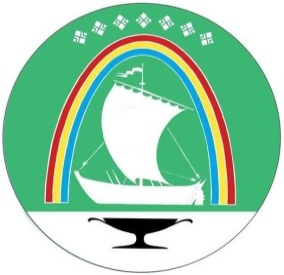 Саха Өрөспүүбүлүкэтин«ЛЕНСКЭЙ ОРОЙУОН» муниципальнайтэриллиитэ     РАСПОРЯЖЕНИЕ     РАСПОРЯЖЕНИЕ                          Дьаhал                          Дьаhал                          Дьаhал                г.Ленск                г.Ленск                             Ленскэй к                             Ленскэй к                             Ленскэй кот «28» __марта___ 2024 года                                  № ___01-04-620/4___                 от «28» __марта___ 2024 года                                  № ___01-04-620/4___                 от «28» __марта___ 2024 года                                  № ___01-04-620/4___                 от «28» __марта___ 2024 года                                  № ___01-04-620/4___                 от «28» __марта___ 2024 года                                  № ___01-04-620/4___                 О создании оперативного штаба по борьбе с лесными пожарами Ленского района в пожароопасный сезон 2024 годаИ.о. главыП.Л. Петров